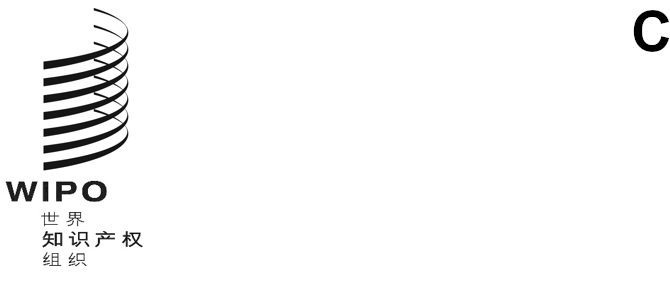 SCCR/45/INF/3原文：英文日期：2024年4月14日版权及相关权常设委员会第四十五届会议
2024年4月15日至19日，日内瓦附加说明的议程秘书处编拟SCCR背景	产权组织版权及相关权常设委员会（SCCR）成立于1998年，是根据产权组织成员国大会作出的设立常设委员会以接管现有专家委员会职能的决定而成立的。SCCR的目的是“审议本领域新出现的问题”，以便“产权组织旨在发展保护版权及相关权国际制度的活动将更加协调，准备更加充分，更加透明”（文件SCCR/1/2）。委员会于1998年举行了第一届会议。其第四十五届会议将于2024年4月15日至19日举行。	名义议程和灵活方式：本附加说明的议程列出了秘书处对SCCR拟议时间分配的估计，同时考虑到尊重议程上三个主要实质性议题之间时间平衡的原则。正如主席在SCCR第四十四届会议上所总结的，本附加说明的议程反映了如下时间分配：“（……）四天半的时间应在处理完初步的行政议程项目后，平均分配给广播、限制与例外以及其他事项，包括数字环境中的版权、追续版税权、戏剧导演权和公共出借权。”	关于上届会议的情况，主席总结（文件SCCR/44/SUMMARY BY THE CHAIR）和为SCCR第四十四届会议提交的发言（文件SCCR/44/ STATEMENTS）已发布在SCCR第四十四届会议的网页上，网址为：https://www.wipo.int/meetings/zh/details.jsp?meeting_id=78391。	从SCCR第四十二届会议开始，根据大会的决定，秘书处不再编写报告。可以通过产权组织的网络直播页面https://webcast.wipo.int/home，以视频点播的形式获取上届会议的录像。机器生成的上届会议的文字记录可点击每场会议的网络直播页面右侧的下载图标下载。第1天 - 2024年4月15日星期一会议开幕和保护广播组织10:00 - 10:20	议程第1项：会议开幕：副总干事和主席致欢迎辞议程第2项：通过第四十五届会议议程文件：议程草案（SCCR/45/1 PROV.2），可在以下会议网页获取：https://www.wipo.int/meetings/zh/details.jsp?meeting_id=80924。议程第3项：认可新的非政府组织与会文件：认可非政府组织与会（文件SCCR/45/2 REV.），可在以下会议网页获取：https://www.wipo.int/meetings/zh/details.jsp?meeting_id=80924。10:20 - 10:30		主席和秘书处简要介绍会议形式和工作方法10:30 - 11:00 	集团协调员开幕致辞11:00 - 11:20	茶歇11:20 - 13:00	开始议程第4项：保护广播组织文件：产权组织广播组织条约草案（文件SCCR/45/3）；之前的相关文件可在以下会议网页获取：https://www.wipo.int/meetings/zh/details.jsp?meeting_id=80924。近期活动回顾：在SCCR第四十四届会议上，由主席、副主席和协调人介绍了产权组织广播组织条约案文草案第三次修订稿（文件SCCR/44/3），随后进行了非正式讨论。SCCR第四十五届会议：主席、副主席和协调人将介绍根据各代表团在SCCR第四十四届会议上提出的评论意见、建议和问题修订的产权组织广播组织条约草案（文件SCCR/45/3）。委员会随后将进入非正式会议，讨论该案文和可能的下一步措施。13:00 - 15:00	    午餐15:00 - 16:00	继续议程第4项16:00 - 16:20	茶歇16:20 - 18:00	继续议程第4项第2天 - 2024年4月16日星期二保护广播组织和限制与例外10:00 - 11:00 	继续议程第4项11:00 - 11:20 	茶歇11:20 - 13:00 	继续议程第4项13:00 - 15:00 	午餐15:00 - 16:00 	继续议程第4项16:00 - 16:20 	茶歇16:20 - 17:00 	结束关于议程第4项的工作17:00 - 18:00	开始议程第5项：关于图书馆和档案馆的限制与例外，和	议程第6项：关于教育和研究机构及其他残疾人士的限制与例外文件：载于文件“图书馆和档案馆例外与限制的目标与原则”（[前一版为]SCCR/26/8）更新版（文件SCCR/44/5）的美利坚合众国的提案；非洲集团关于实施例外与限制工作计划的提案草案（文件SCCR/44/6），与2023年3月通过的限制与例外工作计划（文件SCCR/43/8）相关；秘书处应各成员国要求编拟的关于限制与例外工作计划实施计划的草案（纳入各代表团在4月3日之前提交的评论意见后，即将作为文件SCCR/45/10发布）。之前的相关文件可在以下会议网页获取：https://www.wipo.int/meetings/zh/details.jsp?meeting_id=80924。近期活动回顾：在SCCR第四十四届会议上，拉克尔·夏拉巴德教授介绍了关于研究机构和研究目的与版权相关的挑战研究（文件SCCR/44/4），进行讨论后，请各代表团提交评论意见，以便纳入修订版。美利坚合众国介绍了之前提案（2013年12月）的更新版，题为文件“图书馆和档案馆例外与限制的目标与原则”（SCCR/26/8）更新版（文件SCCR/44/5）。介绍了非洲集团关于实施例外与限制工作计划的提案草案（文件SCCR/44/6）。该提案草案与SCCR第四十三届会议通过的例外与限制工作计划相关。委员会要求秘书处：(1)在闭会期间组织一次虚拟小组讨论，采用案例研究法，讨论教育和研究部门跨境使用版权作品的问题。(2)为SCCR第四十三届会议通过的例外与限制工作计划（文件SCCR/43/8）编制一份详细实施计划，并在向SCCR第四十五届会议提交该计划前，在闭会期间就该案文与成员国进行磋商。SCCR第四十五届会议：主席将请秘书处报告闭会期间举行的关于教育和研究部门跨境使用版权作品问题的虚拟小组讨论。讨论将涉及：(1)秘书处为SCCR第四十三届会议通过的例外与限制工作计划制定的详细实施计划（文件SCCR/45/6）；(2)2023年11月提出的，载于文件“图书馆和档案馆例外与限制的目标与原则”（SCCR/26/8）更新版（文件SCCR/44/5）的美国提案。第3天 - 2024年4月17日星期三限制与例外10:00 - 11:00 	继续议程第5项和第6项11:00 - 11:20	茶歇11:20 - 13:00 	继续议程第5项和第6项13:00 - 15:00	午餐15:00 - 16:00	继续议程第5项和第6项16:00 - 16:20	茶歇16:20 - 18:00	继续议程第5项和第6项第4天 - 2024年4月18日星期四限制与例外及其他事项10:00 - 11:00 	继续议程第5项和第6项11:00 - 11:20	茶歇11:20 - 12:40 	继续议程第5项和第6项并结束相关工作12:40	开始议程第7项：其他事项数字环境中的版权12:40 - 13:10 	文件：数字环境中的版权工作计划草案（文件SCCR/45/4），由拉丁美洲和加勒比国家集团（GRULAC）提交。本文件跟随在SCCR第四十三届会议上提出的关于分析与数字环境相关的版权的提案（文件SCCR/43/7）。之前的相关文件可在以下会议网页获取：https://www.wipo.int/meetings/zh/details.jsp?meeting_id=80924。近期活动回顾：在SCCR第四十四届会议上，秘书处就在SCCR第四十三届会议上举行的音乐流媒体市场信息会议的结果作了简要的高级别概述。GURLAC介绍了关于分析与数字环境相关的版权的提案（文件SCCR/43/7），其中建议将“数字环境中的版权”列为常设议程项目，并就数字环境中的音乐开展进一步活动。GRULAC还建议在“数字环境中的版权”下处理更广泛的议题。SCCR第四十五届会议：介绍并讨论GRULAC提交的数字环境中的版权工作计划草案（文件SCCR/45/4）。13:10 - 14:30 	午餐信息会议14:30 - 18:30 	应SCCR成员要求，将在SCCR第四十五届会议上举行关于生成式人工智能在版权方面带来的机遇和挑战的信息会议。文件：拟议提纲——生成式人工智能和版权问题信息会议（文件SCCR/45/5）；生成式人工智能和版权问题信息会议临时日程安排（文件SCCR/45/8）；关于生成式人工智能和版权问题信息会议的提案（文件SCCR/44/8）；相关文件可在以下会议网页获取：https://www.wipo.int/meetings/zh/details.jsp?meeting_id=80924。近期活动回顾：在SCCR第四十四届会议上，B集团提出了关于生成式人工智能和版权问题信息会议的提案（文件SCCR/44/8）。委员会请秘书处组织一次信息会议，介绍生成式人工智能在版权方面带来的机遇和挑战，作为数字环境中的版权议题的一部分。第5天 - 2024年4月19日星期五其他事项和会议闭幕 数字环境中的版权（续）10:00 - 11:30	继续讨论GRULAC提交的数字环境中的版权工作计划草案（文件SCCR/45/4），并讨论“生成式人工智能在版权方面带来的机遇和挑战”信息会议的后续行‍动。11:30 - 11:50	茶歇公共出借权11:50 - 12:30 	文件：关于公共出借权的范围界定研究（文件SCCR/45/7）；关于在世界知识产权组织（产权组织）版权及相关权常设委员会的议程和未来工作中纳入一项针对公共出借权的研究的提案（文件SCCR/40/3/Rev.2）；相关文件可在以下会议网页获取：	https://www.wipo.int/meetings/zh/details.jsp?meeting_id=80924 近期活动回顾：在SCCR第四十三届会议上，委员会通过了由塞拉利昂、马拉维和巴拿马初始提出的这项提案。在SCCR第四十四届会议上，秘书处简要介绍了正在进行的工作的最新情况。SCCR第四十五届会议：主席将邀请作者Sabine Richly女士介绍公共出借权范围界定研究（文件SCCR/45/7），随后就该议题进行讨论。关于研究视听作者权利及其作品使用报酬问题的提案12:30 - 13:00	文件：关于研究视听作者权利及其作品使用报酬问题的提案（文件SCCR/44/7）,可在以下会议网页获取：https://www.wipo.int/meetings/zh/details.jsp?meeting_id=80924。近期活动回顾：在SCCR第四十四届会议上，科特迪瓦代表团提出了关于研究视听作者权利及其作品使用报酬问题的提案（文件SCCR/44/7）。SCCR第四十五届会议：主席将请委员会审议该提案。13:00 - 15:00 	午餐追续版税权15:00 - 16:00	文件：产权组织艺术家追续权工具包——第一部分（文件SCCR/43/INF/2）；产权组织艺术家追续权工具包——第二部分（文件SCCR/45/INF/2）；相关文件可在以下会议网页获取：https://www.wipo.int/meetings/zh/details.jsp?meeting_id=80924。近期活动回顾：在SCCR第四十三届会议上，萨姆·里基森教授介绍了产权组织艺术家追续权工具包第一部分（文件SCCR/43/INF/2），侧重于法律框架。在SCCR第四十四届会议上，秘书处简要介绍了正在进行的工作的最新情况。SCCR第四十五届会议：主席将邀请里基森教授介绍产权组织艺术家追续权工具包第二部分（文件SCCR/45/INF/2），随后就这一议题进行讨论。16:00 - 16:20	茶歇戏剧导演权16:20 - 16:35 	文件：戏剧作品舞台导演权利研究（文件SCCR/41/5），可在以下会议网页获取：https://www.wipo.int/meetings/zh/details.jsp?meeting_id=80924。近期活动回顾：在SCCR第四十四届会议上，秘书处简要介绍了正在进行的工作的最新情况。SCCR第四十五届会议：主席将请秘书处报告工作现状。其他事项16:35 - 16:50	主席将询问委员会是否有任何其他事项要审议。16:50 - 18:00	开始议程第8项：会议闭幕：提交主席总结；集团协调员闭幕发言。[文件完]